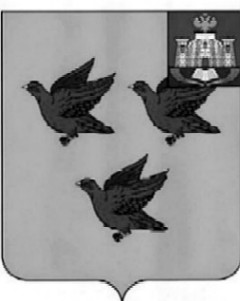 РОССИЙСКАЯ ФЕДЕРАЦИЯОРЛОВСКАЯ ОБЛАСТЬ АДМИНИСТРАЦИЯ ГОРОДА ЛИВНЫП О С Т А Н О В Л Е Н И Е27 декабря   2021 года				                                                № 107     г. ЛивныОб установлении  тарифа на платнуюобразовательную услугу, предоставляемуюмуниципальным бюджетным общеобразовательным  учреждением  «Средняя общеобразовательная школа № 4» г.ЛивныВ соответствии с п. 4 ч. 1 ст. 17 Федерального закона от  06 октября 2003 года № 131-ФЗ «Об общих принципах организации местного самоуправления в Российской Федерации», п. 4 ч. 1 ст. 7, ст. 32 Устава города Ливны, решением Ливенского городского Совета народных депутатов от 24 сентября 2015 года № 50/474-ГС «О Порядке установления (изменения) тарифов на услуги (работы), предоставляемые (выполняемые) муниципальными предприятиями и учреждениями города Ливны Орловской области», постановленем администрации города Ливны от 14 ноября 2017 года № 131 «О Порядке определения платы для физических и юридических лиц за услуги (работы), относящиеся к основным видам деятельности муниципальных учреждений города Ливны Орловской области, оказываемые ими сверх муниципального задания, а также в случаях, определенных федеральными законами, в пределах установленного муниципального задания»,  администрация города Ливны п о с т а н о в л я е т:1. Установить тариф на платную образовательную услугу по реализации дополнительной общеразвивающей программы «Преемственность», предоставляемую муниципальным бюджетным общеобразовательным учреждением «Средняя общеобразовательная школа № 4» г.Ливны, в размере 85,00 рублей за одно занятие.          2. Опубликовать настоящее постановление в газете «Ливенский вестник» и разместить на официальном  сайте администрации города Ливны в сети Интернет.Глава города                                                                                   С.А.Трубицин